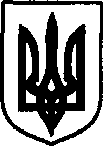 УКРАЇНАДунаєвецька міська рада VII скликанняР І Ш Е Н Н ЯСорок першої сесії21 вересня 2018 р.				Дунаївці 				№ 4-41/2018рПро затвердження Порядку запобігання та врегулювання конфлікту інтересів у Дунаєвецькій міській раді та її виконавчих органахКеруючись Розділом V Закону України «Про запобігання корупції», частиною 1 статті 59 Закону України «Про місцеве самоврядування в Україні», враховуючи пропозиції спільного засідання постійних комісій від 18.09.2018 р., міська радаВИРІШИЛА:1. Затвердити Порядок запобігання та врегулювання конфлікту інтересів у Дунаєвецькій міській раді та її виконавчих органах (додається).2. Юридичному відділу апарату виконавчого комітету міської ради (О.Григор’єв) забезпечити ознайомлення міського голови, заступників міського голови, членів виконавчого комітету Дунаєвецької міської ради та посадових осіб виконавчих органів Дунаєвецької міської ради із даним рішенням.3. Секретарю міської ради (М.Островський) забезпечити ознайомлення депутатів Дунаєвецької міської ради із даним рішенням.4. Контроль за виконанням цього рішення покласти на постійну депутатську комісію з питань регламенту, депутатської діяльності та етики, прав людини, законності, запобігання та врегулювання конфлікту інтересів, зв’язків з виконавчими структурами, органами місцевого самоврядування, об’єднаннями громадян та засобами масової інформації (голова комісії Л.Лук’янова).Міський голова								В.Заяць